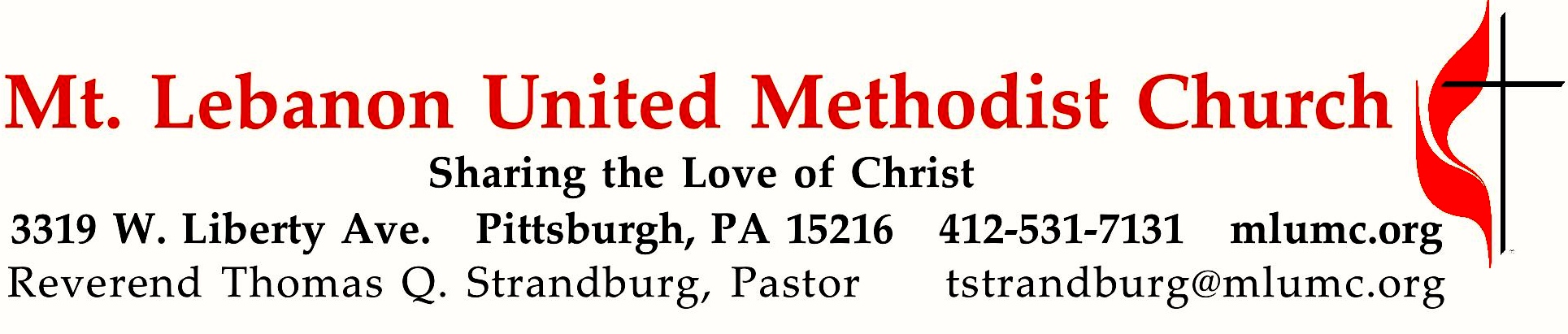 April 22, 2017								     8:30 & 10:45				WE GATHER IN GOD’S NAME …Gathering Music 	Hymnal 138	The King of love my shepherd is (stanzas 1-2, seated)	           St. Columba	Hymnal 443	O God who shaped creation (stanzas 1-2)			TuolumneGreeting		Leader:  	Praise the Lord from heaven!
	Praise God on the heights!People:   	Let us praise the name of the Lord, 		who alone is exalted;
	whose name is above earth and heaven. 		       Psalm 148:1, 13 AnnouncementsIntroit 10:45									          Karl Erickson			Alleluia! Our Savior Jesus Christ has abolished death				and brought life and immortality through the Gospel. Alleluia!Call to WorshipLeader:  	The day has dawned.People:   	Sing a new song!Leader:	Christ is alive.People:	Rejoice in new life!Leader:	With receptive hearts and Easter faith,People:	come to worship God!		… TO GIVE PRAISE TO GOD …Hymnal 150		God, who stretched the spangled heavens (standing)	           Holy MannaOpening Prayer (in unison)		Feed us with your word, O God. As sheep in your own fold, enable us to tend to the needs of others. With new perspectives, and a vision of your presence, refresh our hearts this day. Be present in our midst that we night hear your voice and respond to your call. Amen.Silent PrayerWorship & Song 3119								           Take, O take 	Take, O take me as I am; summon out what I shall be;					Set your seal upon my heart and live in me.Text © 1995, The Iona Community, GIA Publications, Inc., agent  Used under OneLicense A-728761… TO CELEBRATE THE FAMILY OF FAITH …The Sign of Peace  Please pass the peace to your neighbors as a sign of reconciliation and love.	Leader:	The peace of Christ be with you.
	People:	And also with you.Gathering Song				    James Ritchie	This, this is where children belong, 	welcomed as part of the worshiping throng.	Water, God’s Word, bread and cup, prayer and song: 	This is where children belong.							Text ©1999 Abingdon Press. Used under OneLicense A-728761Message for Young Disciples 	Rev. Thomas Q. StrandburgAll children are invited. Please sing as children come forward. After the children’s message at the 10:45 service, children ages 3 - 3rd grade may attend Kids Praise in the Welcome Center. Children will be escorted to and from Kids Praise by teachers. They will return to the Sanctuary near the end of the service.… TO HEAR GOD’S WORD PROCLAIMED …Hymnal 381 8:30		Savior, like a shepherd lead us (seated)				BradburySolo 10:45		The Lord is my shepherd				Abraham KaplanScripture Reading					      8:30 Scott Miller  10:45   Linda Minnotte 	A Lesson from the New Testament	1 John 3:16-24		Christ, the measure of lovePastoral PrayerThe Lord’s Prayer 	Our Father, who art in heaven, hallowed be thy name. Thy kingdom come, thy will be 	done, on earth as it is in heaven. Give us this day our daily bread. And forgive us our 	trespasses, as we forgive those who trespass against us. And lead us not into temptation, 	but deliver us from evil. For thine is the kingdom, and the power, and the glory forever.  	Amen.Gospel Acclamation		Alleluia					  James Chepponis			(sing “Alleluia” 6 times following the pastor/choir, standing)Scripture Reading	A Lesson from the Gospels	John 10:11-18	  	I am the Good Shepherd	ResponseLeader:	The Word of the Lord.People:	Thanks be to God.… TO OFFER OUR GIFTS AND TO DEDICATE OUR LIVES …Offertory Anthem 10:45					American Folk Hymn, arr. Mack WilbergMy Shepherd will supply my need; Jehovah is His Name;in pastures fresh He makes me feed beside the living stream.He brings my wandering spirit back when I forsake His ways,and leads me for His mercy’s sake in paths of truth and grace.When I walk through the shades of death, Thy presence is my stay;one word of Thy supporting breath drives all my fears away.Thy hand, in sight of all my foes, doth still my table spread;my cup with blessings overflows; Thine oil anoints my head.The sure provisions of my god attend me all my days;O may Thy house be mine abode and all my work be praise!There would I find a settled rest while others go and come;no more a stranger, nor a guest; but like a child at home.						      Psalm 23 paraphrased by Isaac Watts (1674-1740) Hymnal 94			 Doxology (standing) 				  Lasst uns erfreuen		Praise God from whom all blessings flow;		Praise God, all creatures here below:  Alleluia!  Alleluia!		Praise God the source of all our gifts!		Praise Jesus Christ, whose power uplifts!		Praise the Spirit, Holy Spirit.  Alleluia!  Alleluia!  Alleluia!Prayer of DedicationSermon			“The Good Shepherd”		            Rev. Thomas Q. StrandburgA Modern Affirmation								             UMH #885	Pastor:		Where the Spirit of the Lord is,			there is the one true Church, apostolic and universal,			whose holy faith let us now declare:	All:		We believe in God the Father, 			infinite in wisdom, power and love, 			whose mercy is over all his works, 			and whose will is ever directed to his children's good.			We believe in Jesus Christ,				Son of God and Son of man,				the gift of the Father's unfailing grace,				the ground of our hope,				and the promise of our deliverance from sin and death.			We believe in the Holy Spirit 				as the divine presence in our lives, 				whereby we are kept in perpetual remembrance				of the truth of Christ, 				and find strength and help in time of need.			We believe that this faith should manifest itself 				in the service of love 				as set forth in the example of our blessed Lord, 				to the end 				that the kingdom of God may come upon the earth. Amen.… TO GO REJOICING IN GOD’S NAME!Hymnal 443		O God who shaped creation (standing)			             Tuolumne BenedictionToday’s ServicesThe flowers in the Chancel are given by Lee Van Sickle and Lori Barr in loving memory of their grandparents, Mr. and Mrs. J.H. Higginbotham.The flowers on the altar are given by Linda Nixon in loving memory of her husband, Bud Nixon.Special music for the 10:45 service is provided by soloist Kathleen Whittaker, pianist Cori DeLuca, flautist Jennifer Barnabei, clarinetist Milt Barney and the Chancel Choir. The presence of the instrumentalists is made possible through contributions to the Friends of Music Fund. Greeters  8:30  Joeta D’Este		10:45  Alan and Donna ChesleighAcolytes  Xavier Sanchez and Hannah BakerWorship options for children We encourage children to participate in the Children’s Sermon at both services, and in Kids Praise during the 10:45 service. Nursery services are offered in Room 204 of the Education Building. Ask ushers or greeters and follow signs for direction.Today’s Scriptures1 John 3:16-2416We know love by this, that he laid down his life for us—and we ought to lay down our lives for one another. 17How does God’s love abide in anyone who has the world’s goods and sees a brother or sister in need and yet refuses help? 18Little children, let us love, not in word or speech, but in truth and action. 19And by this we will know that we are from the truth and will reassure our hearts before him 20whenever our hearts condemn us; for God is greater than our hearts, and he knows everything. 21Beloved, if our hearts do not condemn us, we have boldness before God; 22and we receive from him whatever we ask, because we obey his commandments and do what pleases him. 23And this is his commandment, that we should believe in the name of his Son Jesus Christ and love one another, just as he has commanded us. 24All who obey his commandments abide in him, and he abides in them. And by this we know that he abides in us, by the Spirit that he has given us.John 10:11-1811“I am the good shepherd. The good shepherd lays down his life for the sheep. 12The hired hand, who is not the shepherd and does not own the sheep, sees the wolf coming and leaves the sheep and runs away—and the wolf snatches them and scatters them. 13The hired hand runs away because a hired hand does not care for the sheep. 14I am the good shepherd. I know my own and my own know me, 15just as the Father knows me and I know the Father. And I lay down my life for the sheep. 16I have other sheep that do not belong to this fold. I must bring them also, and they will listen to my voice. So there will be one flock, one shepherd. 17For this reason the Father loves me, because I lay down my life in order to take it up again. 18No one takes it from me, but I lay it down of my own accord. I have power to lay it down, and I have power to take it up again. I have received this command from my Father.New Divorce Recovery Group Forming   Kim Rhoton is piloting a new group for women who are in need of support in dealing with divorce and marital separation. We will share experiences, lend support, and use Bible study as a tool for dealing with the challenges women face in divorce. All ages and faith traditions are welcome, but we do ask that everyone is respectful of one another's beliefs. Initial meetings will take place on Tuesday evenings at Mt Lebanon United Methodist Church beginning on April 24 at 7 PM in the Welcome Center. Child care can be provided with advanced notice.  Please RSVP directly to Kim Rhoton krhoton@mlumc.org or join the group on Meetup.com: https://www.meetup.com/Christian-Women-Divorce-Support-Meetup/Conversations Book Club   4 weeks beginning Tuesday, May 8, 2018, from 1:15 to 2:30 pm in Brookline Parlor, reading Experiencing the Depths of Jesus Christ by Jeanne Guyon. The book is a modern translation of  A Short and Easy Method of Prayer; Praying the Heart of the Father.Have you ever been curious about the dynamics and balance between meditation as prayer, praying without thoughts, as compared with thought-based prayers of words? Author and theologian Dallas Willard recommends a book written in the 17th Century by Madam Guyon of Lyons, France, Experiencing the Depths of Jesus Christ. According to the book jacket, John Wesley recommended it to his contemporaries. Our purposes will be to investigate, reflect, and, discuss our thoughts together. A variety of teas will be offered.Questions? Wish to participate? Please email or call Cindy Biery cbiery1018@gmail.com412-831-7675. If you plan to participate, please let her know so that a book can be ordered in time for advance reading. Pick up will be at the church office.Work with the Children of Weekday Ministries   Weekday Ministries needs two staff persons: a teacher to work with preschool age children from 10 am to 6 pm every day and a 3 pm to 6 pm person to work with one-year-olds. Please contact Mettelise at 412-531-5790 or email mziegler@mlumc.org today for more information!Honor or remember a loved one with a flower donation. The flowers that grace the sanctuary each week are generously donated by our church family members. This is a great way to honor or memorialize a special person, event, or milestone in your personal life or in the life of the church. If you are interested in donating flowers on a particular Sunday, contact Lizzie Diller , 412-860-3614. The cost is $30 for the altar, narthex, or columbarium, and $60 for the chancel.Podcasts of Sunday Sermons  Catch up on messages from MLUMC with a podcast of Pastor Tom’s and others’ Sunday sermons. Sermons can be found at http:// mlumc.buzzsprout.com or navigate to the site from the link on our webpage, www.mlumc.org. Sermons also will be posted to iTunes. Full recordings of the service are available upon request.Keep In PrayerHospitalizedWarren Timmons, St. ClairConvalescing in Care FacilitiesLeila Berkey, Asbury HeightsEd Clarke, Asbury PlaceJohn Katshir, Asbury HeightsMarda Katshir, Asbury HeightsPat Seitz, ConcordiaFred Siersdorfer, Friendship VillageCarol Van Sickle, Marian ManorConvalescing at HomeJean Boyer, Mary Caldwell, David Lewis, Susan Lichtenfels, Jinny Sheppard, Betty TroutKeith WillIn the MilitaryJason Boyer, SPC Natalie Brown Maj. Zachary Allen Finch, USMC
James Iantelli, 1st Lt. Jaskiewicz 
S. Sgt. Keith Kimmell, Adam KmickPFC Brendan Lamport 
Sgt. Matthew McConahan, Thomas Orda
David Poncel, Sgt. Steven Reitz 
Capt. Scott B. Rushe, Pastor Rick Townes 
Maj. Azizi Wesmiller Maj. Matthew C. Wesmiller 
Sgt. Keith Scott WinkowskiSgt. Michael ZimmermanSympathyThe congregation sends its condolences to the friends and family of church member Julie Dean, wife of Ken Dean, who passed away Thursday, April 12. A funeral service will be help on Saturday, April 21 at 3 pm at the Nation Funeral Home in McDonald. Notes of sympathy may be sent to:	Ken Dean	216 Washington Ave., Apt. 1	McDonald, PA 15057CALENDAR – SUNDAY, APRIL 22 THRU SATURDAY, APRIL 28SUNDAY 4/22	8:30 am		Worship 					                 Sanner Chapel	9:30 am		Sunday School/ Coffee Café		            Various/ Brookline Parlor		10:45 am		Worship 						           Sanctuary					Kids Praise					             Welcome Center	12 pm		Youth Choir rehearsal					       Choir Room	5 pm		Youth Group						  Asbury Center	6:30 pm		Eagle Board of Review 					              VariousMONDAY 4/23			7 pm		Chapel Bells Rehearsal					         Bell Room	7 pm		Children’s Choir Rehearsal				          SanctuaryTUESDAY 4/24		7 pm		Boy Scout Troop #23 					       Wesley Hall	7 pm		Boy Scout Board of Reviews				           Room 105WEDNESDAY 4/25		7 pm		Bear,Tiger and Wolf Den Meetings				VariousTHURSDAY 4/26	       6:30	pm		Promise Bells Rehearsal					          Bell Room		7 pm		Missions Committee				             Welcome Center	7:30 pm		Chancel Choir Rehearsal				       Choir RoomFRIDAY 4/27		9:30 am	Women’s Bible Study	Room 102SATURDAY 4/28		1 pm	“Time for Tea” UMW fundraiser	Wesley Hall	4 pm		Children’s Choir Rehearsal				          Sanctuary